BREVET DE TECHNICIEN SUPÉRIEURCOMPTABILITE ET GESTION DES ORGANISATIONSEPREUVE DE MATHEMATIQUESSESSION 2013________Durée : 2 heures________Matériel et documents autorises :L'usage des instruments de calcul et du formulaire officiel de mathématiques est autorisé. La clarté du raisonnement et la qualité de la rédaction interviendront pour une part importante dans l'appréciation des copies.Dès que le sujet vous est remis, assurez-vous qu’il est complet.Le sujet comporte 7 pages, numérotées de 1 à 7.L'annexe page 7 est à rendre avec la copie.Le formulaire officiel de mathématiques est joint au sujet.Il comprend 2 pages numérotées 1et 2.Le sujet comporte 2 exercices indépendants
qui seront traités sur des copies séparées.Exercice n° 1 (12 points)L'objectif  de cet exercice est d'utiliser  une modélisation du pourcentage  de bacheliers en France  entre 1951 et 1985 puis d'en bâtir une deuxième sur la période  allant de 1985 à 2010.Partie A : étude d'une fonction logistique.Considérons la fonction f définie sur [0 ; + ∞ [ par la relation : On désigne par  Cf  la courbe représentative de cette fonction dans un repère orthonormé.On admet que  = 0Donner l'interprétation graphique de ce résultat.a) Calculer la dérivée f ' de la fonction f et montrer que pour tout x de [0 ; + ∞[ ,En déduire le tableau des variations complet de la fonction f  sur [0 ; + ∞[Partie B : une fonction rationnelle.Considérons maintenant la fonction  g définie sur : [5 ; + ∞[ par la relationOn donne ci-dessous le tableau des variations complet de la fonction g.Déterminer une primitive  G  de la fonction	,  sur l'intervalle  [85 ; + ∞[Montrer que : En déduire une valeur approchée au dixième de la valeur moyenne de la fonction g sur l'intervalle [85; 110].Partie C : modélisation du pourcentage de bacheliers en France entre 1951 et 1985.Le pourcentage des bacheliers en France entre 1951 et 1985 et suivant une même classe d'âge est rapporté dans le tableau n° 1 :Tableau n° 1Source : RERS, ministère de l'éducation nationalea) On donne en annexe 1 à rendre avec la copie le tracé du nuage de points associé au tableau n°1. Construire sur ce même dessin la représentation graphique Cf de la fonction f étudiée partie A ainsi que l'asymptote. La courbe  Cf  sera tracée à partir de  x = 48.On remplira au préalable le tableau de valeurs fourni dans cette même annexe (arrondir à 0,1).b) La fonction f modélise-t-elle convenablement l'évolution du pourcentage de bacheliers sur la période 1951 - 1985 ?À partir de ce modèle, donner une prévision, en utilisant la partie A, de la proportion maximale de 
	bacheliers en France dans les années suivantes.Partie D : modélisation de la proportion de bacheliers en France de 1985 jusqu'en 2010.À partir  de  1985, sous l'influence  de facteurs divers, dont la création du baccalauréat  professionnel,  la proportion de bacheliers en France par classe d'âge augmente significativement.Le tableau n° 2 en fournit quelques valeurs :Tableau n° 2Source: RERS 2011, ministère de l'éducation nationaleLe modèle utilisé dans la partie C vous paraît-il fiable sur cette période? Justifiez succinctement votre réponse.On donne en annexe 2 le nuage de points associé au tableau n° 2 ainsi que ·le tracé d'une courbe qui approche au mieux ce nuage. 
Le logiciel stipule que la courbe est la représentation graphique d'une fonction g définie par la relationg (x) =  avec a et b deux réels fixés.a) Exprimer g(85) et g(110) en fonction des réels a et b.b) En admettant que la courbe associée à la fonction g passe par les points de coordonnées(85; 29,4) et (110; 65,7), justifier que les réels a et b vérifient le système (S) :c) Résoudre le système (S). On donnera les valeurs exactes de a et b.On admet que la fonction g recherchée est celle fournie dans la partie B (les valeurs de a et b ont été arrondies ).En vous aidant des résultats donnés dans la partie B :a) Donner une prévision du pourcentage maximal de bacheliers en France par classe d'âge les années suivantes.b) Interpréter par une phrase le résultat obtenu à la question 3. de la partie B.Exercice n° 2 (8 points)Les parties A et B sont indépendantes.Partie A : Q.C.M.Cet exercice est un questionnaire à choix multiple. Pour chaque item, une seule des trois affirmations proposées est vraie.Chaque réponse juste rapporte un point, chaque réponse fausse enlève 0,25 point. Une absence de réponse ne rapporte ni n’enlève de point. Si la somme des points est négative, elle est ramenée à zéro.Chaque année, plusieurs dizaines de milliers de personnes empruntent les chemins de Saint Jacques de Compostelle. Le tableau ci-dessous donne le nombre annuel de pèlerins arrivés à Compostelle en Espagne depuis 2005 (année 2010 exclue).Source : bureau des pèlerins de Saint-Jacques de CompostelleOn admet que le nuage de points associé à cette série statistique est rectiligne. L'équation de la droite de régression de y  en x  associée à la série est :Réponse 1 :	y = 14664,4x + 87439,6 		Réponse 2 :	y = 16697,2x + 79054, 2Réponse 3 :	y = 16502, 6x +85288, 2En 2010, le nombre de pèlerins enregistrés à Compostelle fut de 272 703.Le taux de variation du nombre de pèlerins enregistrés par rapport au nombre théorique issu du modèle de la régression affine est approximativement égal à (arrondi à 0,1 %) :Réponse 1 : 69,6 %	Réponse 2 :	41 %	Réponse 3 :	1,7 %En 2011,  les pèlerins  arrivant  à Compostelle  ont répondu  à un  questionnaire  leur demandant  les principales motivations de leur pèlerinage. Les réponses sont les suivantes :51 % l'ont fait pour des raisons culturelles et religieuses ; 43 % l'ont fait pour des raisons strictement religieuses ;6 % l'ont fait pour des raisons strictement culturelles.De plus, on sait que 58 % des pèlerins sont des hommes et 42 % des femmes. On choisit un pèlerin au hasard. On considère les événements suivants :R : « le pèlerin choisi a fait le chemin pour des raisons strictement religieuses » ;C : « le pèlerin choisi a fait le chemin pour des raisons strictement culturelles » ;M : « le pèlerin choisi a fait le chemin pour des raisons culturelles et religieuses » ;H : « le pèlerin choisi est un homme ».Parmi  les trois  diagrammes proposés  ci-dessous,  lequel  est un arbre de probabilité  susceptible  de décrire la situation donnée ?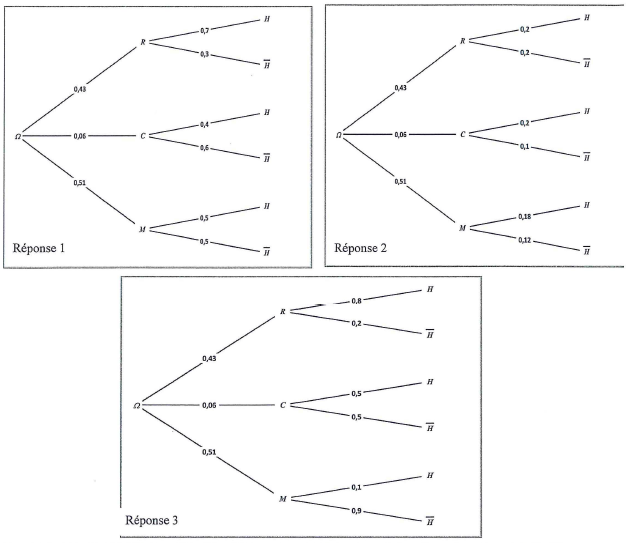 On considère la suite (wn) ainsi définie : Pour tout n   N, wn+1 = 2wn – 6 et w0 = 4Le terme w10 est égal à :Réponse 1 :	12	Réponse 2:	- 1 018		Réponse 3 :	-2 042Partie B :Tous les résultats de la partie B seront arrondis, si nécessaire, à 0,0001 près.En 2007, 38 % des Allemands venus en France le sont pour des raisons professionnelles, et 62 % pour des raisons touristiques ou personnelles.Soit X   la variable aléatoire qui, à tout groupe de dix Allemands présents en France, associe le nombre de ceux venus pour des raisons professionnelles.On suppose que le nombre d'Allemands venus en France est suffisamment grand pour assimiler le choix aléatoire de dix de ces Allemands à un tirage avec remise.Quelle loi suit la variable aléatoire X ? Justifier la réponse en précisant les paramètres de la loi.Dix Allemands se retrouvent un soir dans une brasserie parisienne.Quelle  est  la  probabilité   que  neuf  d'entre  eux  soient  présents   en  France  pour  des  raisons touristiques ou personnelles ?Déterminer la probabilité  P ( X ) . Interpréter le résultat obtenu.Soit  Y  la variable aléatoire qui, à tout Allemand  présent  en France, associe la distance en km qu'il aura parcourue pendant son séjour.On admet que Y suit la loi normale de moyenne  m = 2000 km et d'écart type   = 550 km.Déterminer P( Y3200) et interpréter, à l'aide d'une phrase, le résultat obtenu.Déterminer la probabilité qu'un Allemand, choisi au hasard, parcoure en France une distance comprise entre 1 300 km et 2 700 km.Annexe 1 à rendre avec la copieNuage de points associé au tableau n°1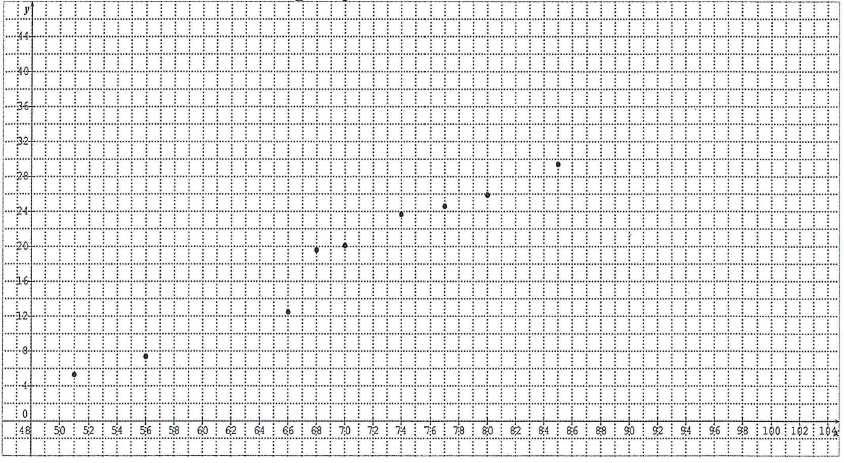 Tableau de valeursAnnexe 2Nuage de points associé au tableau n°2 et courbe associé à la fonction g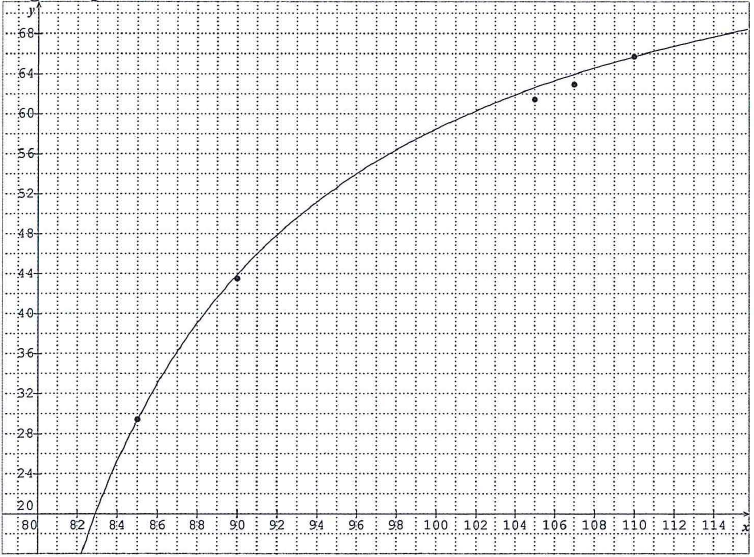 FORMULAIRE  DE MATHÉMATIQUESBTS COMPTABILITÉ ET GESTION DES ORGANISATIONSDérivées et primitivesCalcul intégralPROBABILITÉS :Loi binomiale  où  ; E(X)=np ; Loi normaleLa loi normale centrée réduite est caractérisée par la densité de probabilité : EXTRAITS DE LAt ABLE DE LA FONCTION INTEGRALE DE LA LOI NORMALE CENTREE, REDUITE N (0,1 )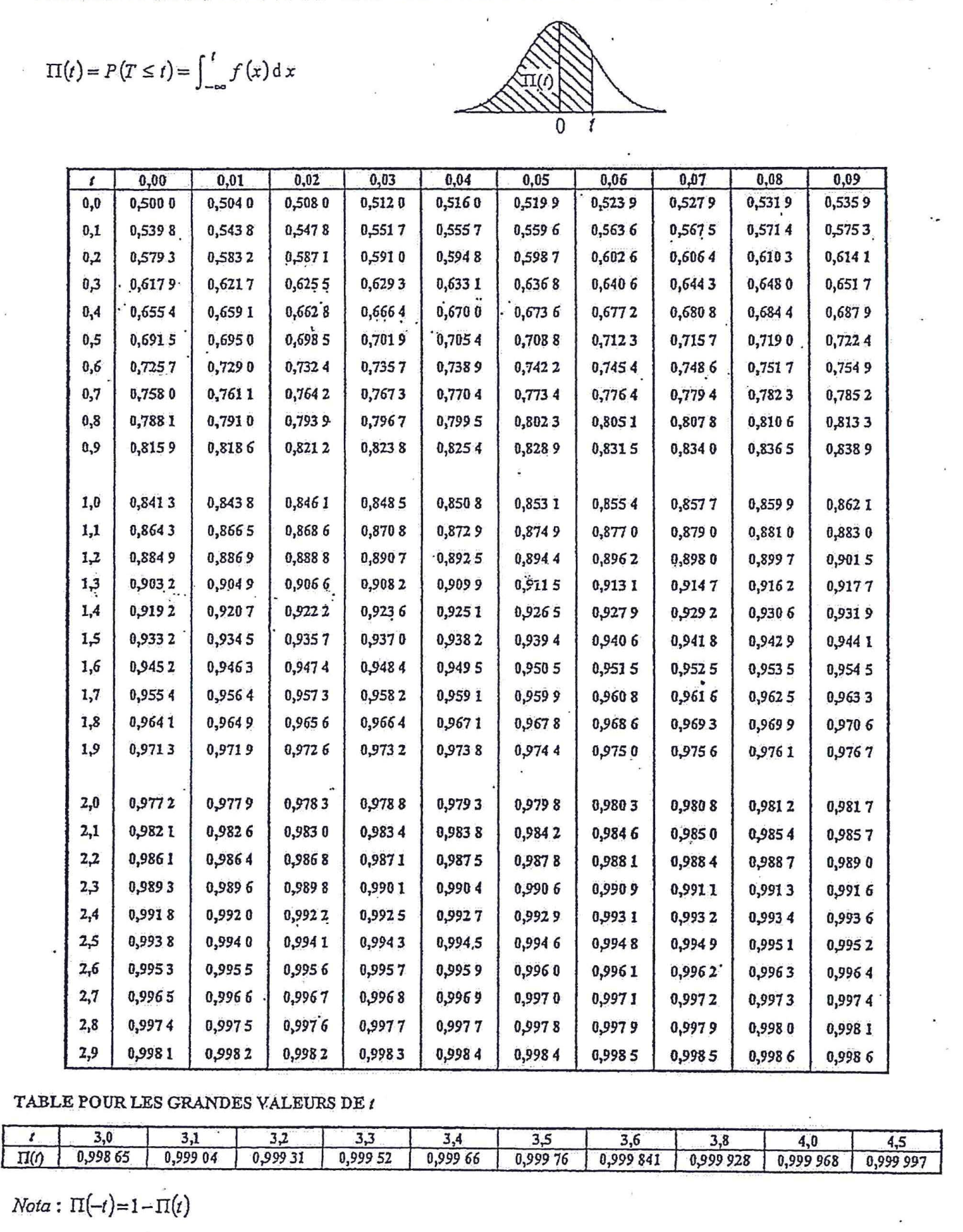 X85	+ ∞g '(x)+  g (x)	87,529,4Année195119561966196819701974197719801985Rang515666687074778085pourcentage5,37,412,519,620,123,724,625,929,4Année19851990200520072010Rang8590105107107110Proportion en %29,443,561,462,962,965,7Année200520062007200820092011Rang de l'année x012346Nombre de pèlerins y93 925100 377114 026125 143145 878179 919x485155606570758085f(x)RELATIONS FONCTIONNELLESln(ab) = ln a +ln b  où a > 0 et b > 0exp( a +b) =exp a x exp bat  =  , où   a > O  =   ,  OÙ  t >OCALCUL DIFFÉRENTIEL ET INTÉGRALLimites usuellesComportement à l'infini = + ∞ = + ∞ = 0Si a > 0 ,   = + ∞  ;  si a < 0 , = 0Croissances comparées  à l'infiniSi  a > 0 ,   = + ∞Si  a > 0 ,   = 0Comportement à l'origine = - ∞Si a > 0 , = 0 ; si a < 0 , = + ∞Si a > 0 , = 0Fonctions  usuellesOpérationsValeur moyenne de f sur [a , b]Intégration par parties :